Ohjeita iPadien hyödyntämiseen laboratoriossaSisältää seuraavat sovellukset (ladattavissa App-storesta):Google DriveGraph Analyser (4,49 e)BaiboardElementalChemDoodleMoleculesMUISTATHAN KIRJAUTUA ULOS YHTEISKÄYTÖSSÄ OLEVIEN IPADIEN SOVELLUKSISTA KÄYTTÖSI JÄLKEENTyöskentelyn dokumentointi:Työskentely Google Drive ympäristössä: Google Drive-sovellus - kirjautuminen ISA-mail-tunnuksilla:Googlen kirjautumiskenttään @student.jyu.fi-tunnus (salasanaa ei tarvita) [tai @gmail.com tunnus ja salasana]JYU-ISA-postin kirjautumiskenttiin JYU käyttäjätunnus ja salasanaKirjautuminen on suoritettuMuista kirjautua ulos Drive-sovelluksesta lopetettuasi yhteiskäytössä olevan iPadin käytönGoogle Drive sovelluksen käyttö: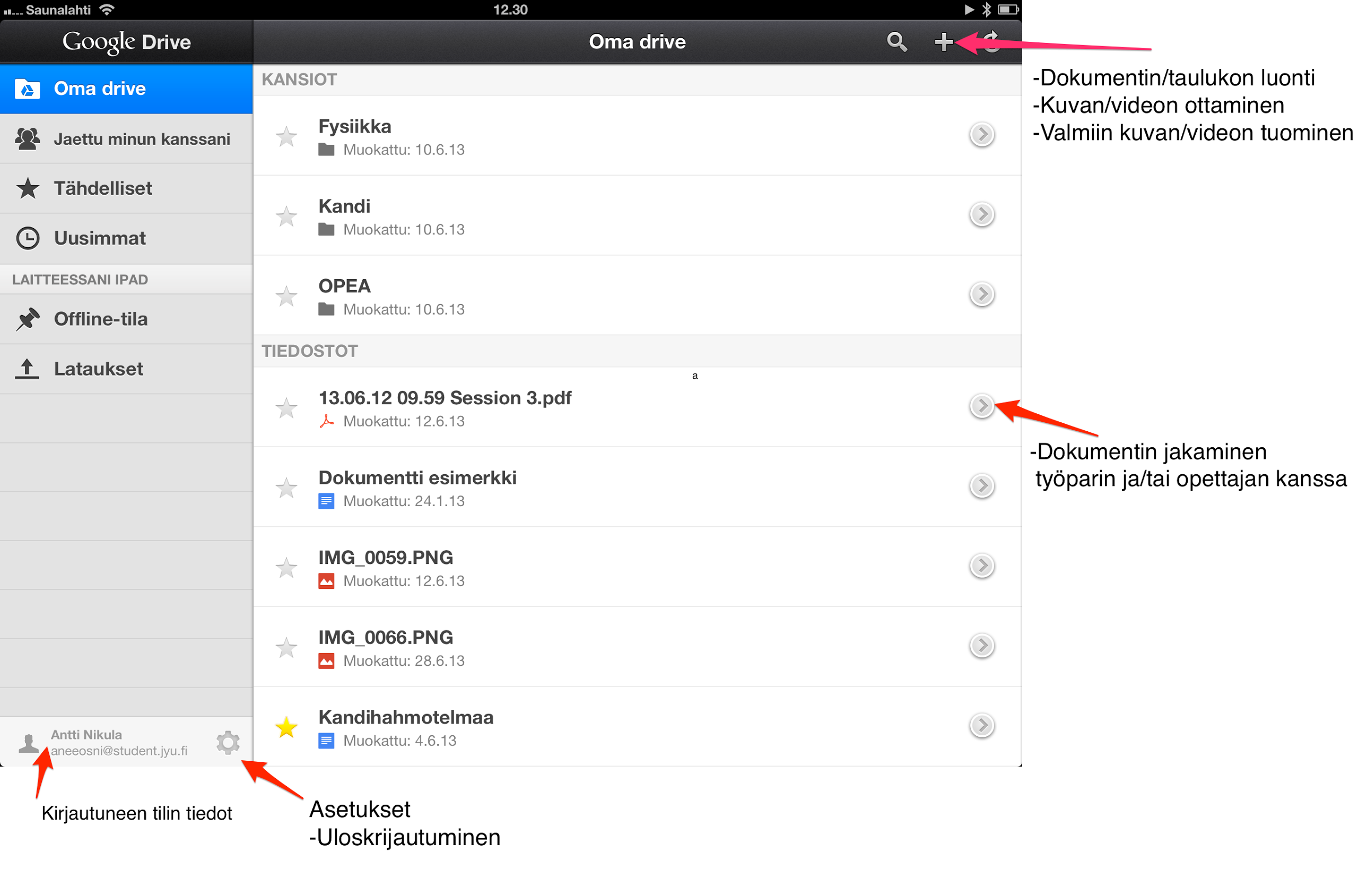 (Valitettavasti Drive sovellus ei tällä hetkellä tue kuvien/videoiden tuomista dokumenttiin, kuva on ladattava dokumenttiin tietokoneella.) Dokumentin jakaminen työparin ja/tai opettajan kanssa: Driven päänäkymä, dokumentin oikeassa reunassa oleva nuoli, parin tai opettajan osoitteen lisäys jaettaviin henkilöihinDropboxin tai muun pilvipalvelun käyttö:Yhteisillä iPadeilla parasta käyttää henkilökohtaisia pilvipalveluita Safari-selaimen kauttaIpadilla otettujen kuvien/videoiden lataaminen pilvipalveluun onnistuu kuten tietokoneellakin.Kuvaus ja videointi:Laboratoriotöitä on helppo kuvata iPadin omalla kameralla: Kamera-sovellusKaikesta iPadin ruudulla näkyvästä voi koska vain ottaa kuvakaappauksen painamalla yhtä aikaa “Koti” ja “Nukkuma”-painikkeitaKuvien yksinkertainen muokkaus (pyöritys, parannus, punasilmäisyyden poisto ja rajaus) onnistuvat iPadin omassa Kuvat-sovelluksessa. Muokattu kuva on mahdollista lähettää omaan sähköpostiin (jako, sähköposti, oma sähköposti) tai ottaa käyttöön jossain muussa iPadin sovelluksessa.Mittausautomatiikan hyödyntäminen:Ohjeet ja videot: http://www.vernier.com/support/connected-science-system/Opelabroissa on käytössä Vernierin LabQuest 2 mittausautomatiikkalaitteita ja niihin liitettäviä antureita mm. lämpötilan, pH:n ja johtokyvyn mittaukseen.LabQuest 2 -laitteilla mitattu data on mahdollista siirtää iPadeihin (ja muihin älylaitteisiin) langattomassa verkossa.iPadeilla datan käsittelyyn käytetään Graph Analysis -sovellustaMuilla älylaitteilla data jaetaan Vernier Data Share Web App:in avulla. Älylaitteella kuvataan LabQuest 2:n tarjoama QR-koodi, jonka avulla dataa voidaan muokata internetselaimessa. http://www.vernier.com/support/connected-science-system/tutorials/share-data/web-browser/iPad Graphical käytöstä:(ohjeita saatavissa myös oikean yläkulman hammasratasta painamalla)Mittaaminen:Yhdistetään haluttuun sensoriin (vasen yläkulma)Käynnistetään mittaus (nuoli / vasen yläkulma)Mitataan haluttu aikajakso, pysäytetään mittaus (vasen yläkulma)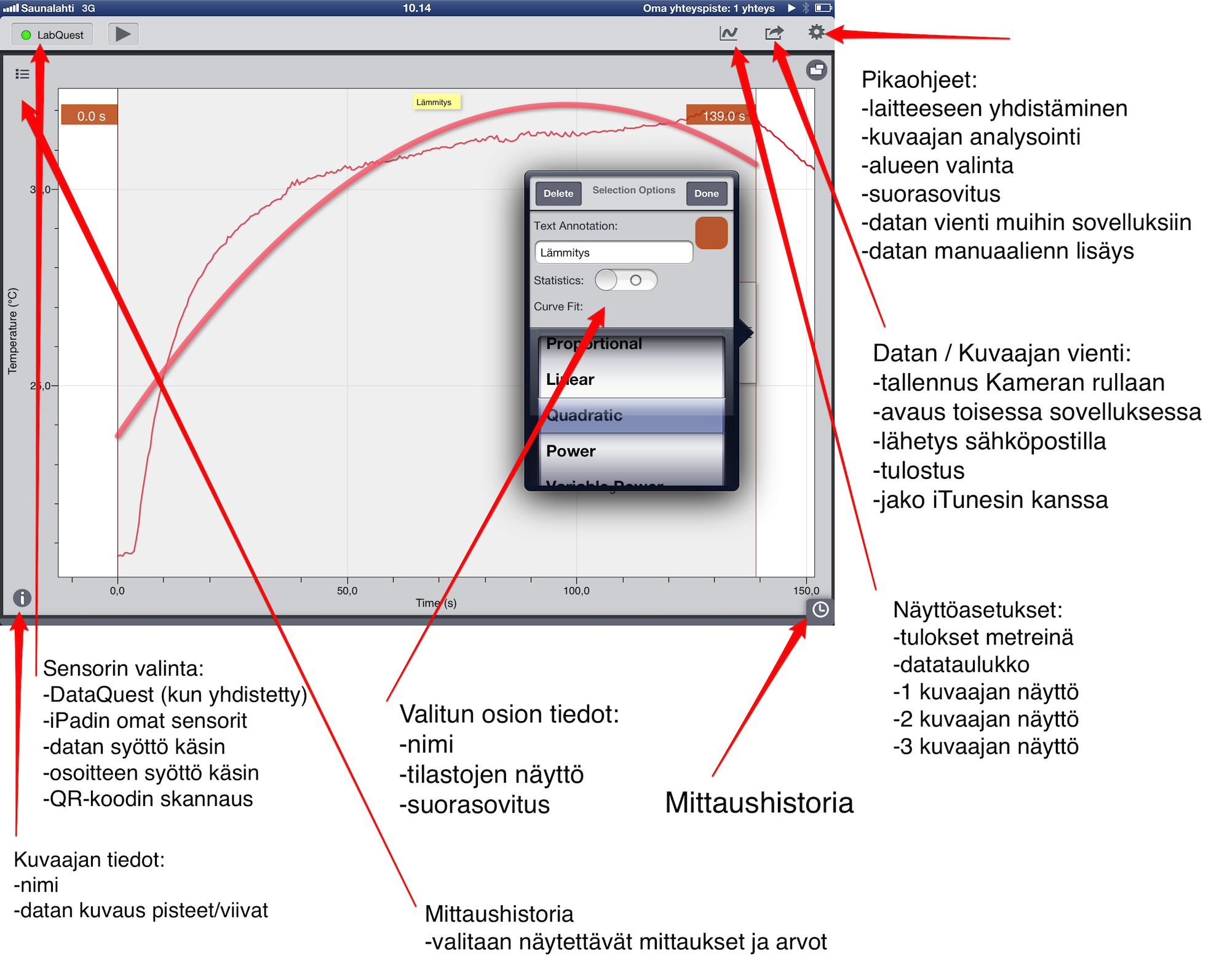 Datan analysointi:Datajoukon pisteen tiedot: napautus yhdellä sormellaAutoscale: kaksoisnapautus datajoukon ulkopuolelleManual Zoom: nipistys / loitonnus kahdella sormellaDatajoukon valinta: Vetoliike yhdellä sormella vasemmalta oikealleValitun datajoukon muokkaus(valikko): Napautus datajoukon aikalukemaaValikossa mahdollisuus nimetä datajoukko, näyttää tilasto, sovittaa haluttu suoraMittaushistoria (kello, oikea alakulma)Datan ja kuvaajan tallennus: (nuoli, oikea yläkulma)Käsitelty kuvaaja mahdollista tallentaa “Kameran rullaan” (JPEG), muokata ja lähettää edelleen esim. sähköpostiin. Kameran rullaan tallennettu kuva on mahdollista ladata Google Drive -sovelluksessa ( + oikeassa yläkulmassa ja “Lataa valokuvia tai videoita) Tai viedä toiseen sovellukseen, esim Google Drive (PDF)Piirtämiseen ja ryhmätyöskentelyyn: Baiboard - jaettu valkotaulu  http://www.baiboard.com/index.html 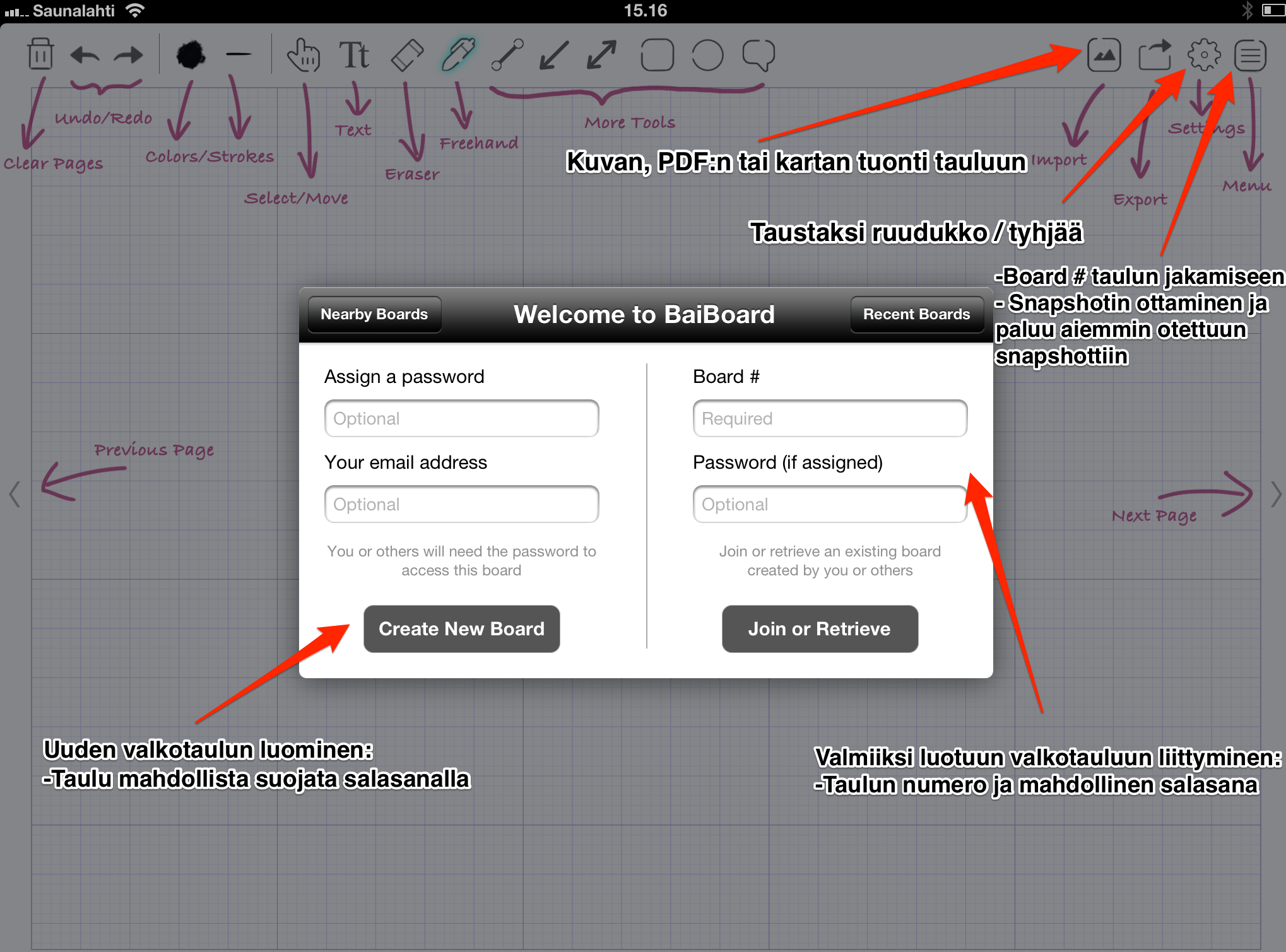 Baiboardin käyttö:Piirtämiseen:Luodaan uusi valkotaulu “Create New Board”Piirretään tehtävän mukainen kuva ylärivin työkaluja käyttämälläPiirrokseen mahdollista tuoda valmis kuva, PDF tai karttakuva “Import”-valikostaPiirroksesta on mahdollisuus ottaa välivaihetallennuksia oikean yläkulman “Menu”:n Snapshot toiminnolla. Otettuihin Snapshotteihin myös mahdollista palata myöhemmin.Valmis piirros voidaan tallentaa / lähettää oikean yläkulman “Export”-valikon tarjoamiin vaihtoehtoihin.Aiemmin tehtyyn valkotauluun voidaan palata Board #:n avulla myöhemminkin “Join or Retrieve”-toiminollaRyhmätyöskentelyyn:Yksi ryhmän jäsen luo uuden valkotaulun “Create New Board”Luotu valkotaulu saa yksilöllisen numeron Board #, jonka löytää oikean yläkulman “Menu”-valikostaMuut ryhmän jäsenet voivat liittyä työstämään samaa taulua Board #:n avulla ja painamalla “Join or Retrieve”Nyt kaikki samaan tauluun liittyneet ryhmän jäsenet voivat muokata taulua samanaikaisesti.Baiboard-tauluja mahdollista tehdä / jatkaa / muokata myös ohjelman Mac-sovelluksella.Molekyylien piirtämiseen - ElementalEsittelyvideo: “Elemental for Ipad” http://www.youtube.com/watch?v=kTJCTLA2IvA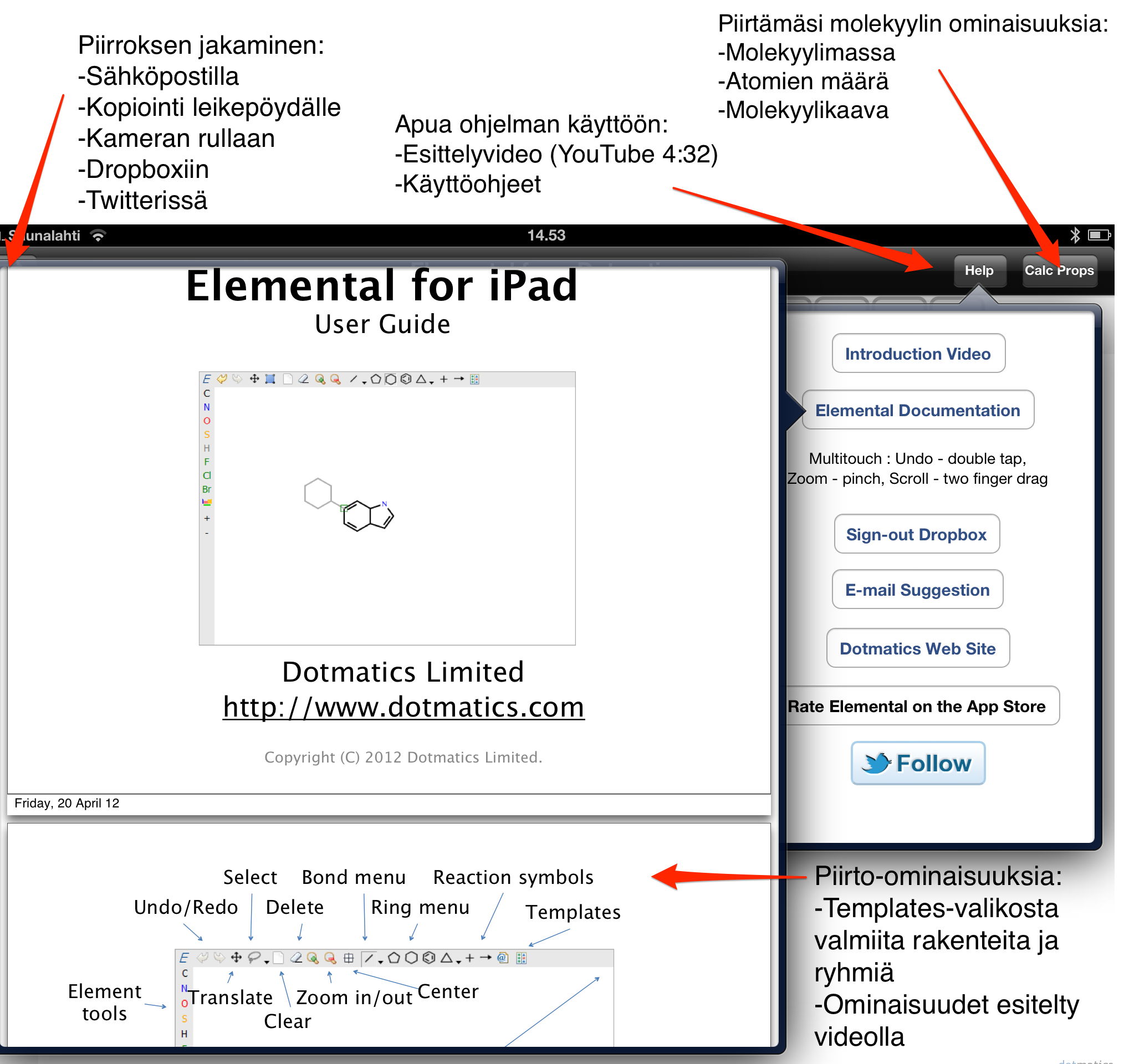 Molekyylien piirtäminen:Ylärivin valikosta valitaan valmis pohja “Template”, jota voidaan voidaan hyödyntää tai rakennetaan molekyyli atomi kerrallaan valitsemalla käytettävä atomi vasemmasta rivistä.Rivistä puuttuvat atomit löytyvät rivin alapäässä olevasta jaksollisesta järjestelmästä.Piirroksen ominaisuuksia voi tarkastella oikean yläkulman “Calc Props”-painikkeella.Kun piirros on valmis, se on mahdollista jakaa sähköpostilla tai tallentaa iPadin “Kameran rullaan” vasemman yläkulman Jako-painikkeella.Molekyylien 3D-mallinnus -  ChemDoodle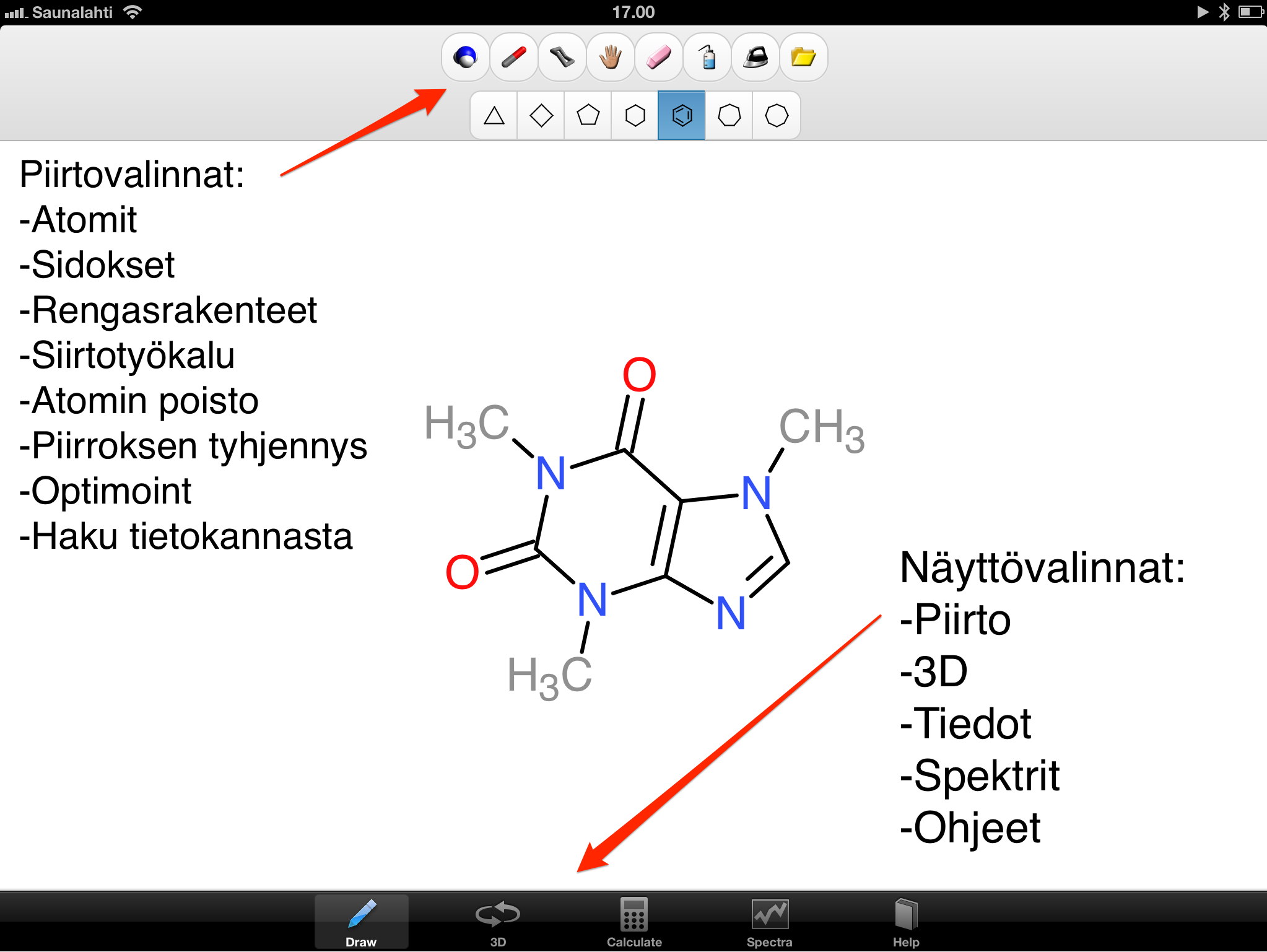 Piirtäminen:Yläreunan valikoista valitaan tarvittavat atomit ja sidokset. Valmiita molekyylejä voi myös hakea tietokannasta englanniksi napauttamalla kansion kuvaa.Kun haluttu rakenne on piirretty, voidaan molekyyliä tarkastella 3D:nä tai katsoa molekyylin tietoja ja NMR-spektrejä.Molekyylien ja protonien rakenteen havainnointiin - Moleculeshttp://www.sunsetlakesoftware.com/moleculesEsittelyvideo: http://www.youtube.com/watch?v=Mf33YEScPPQ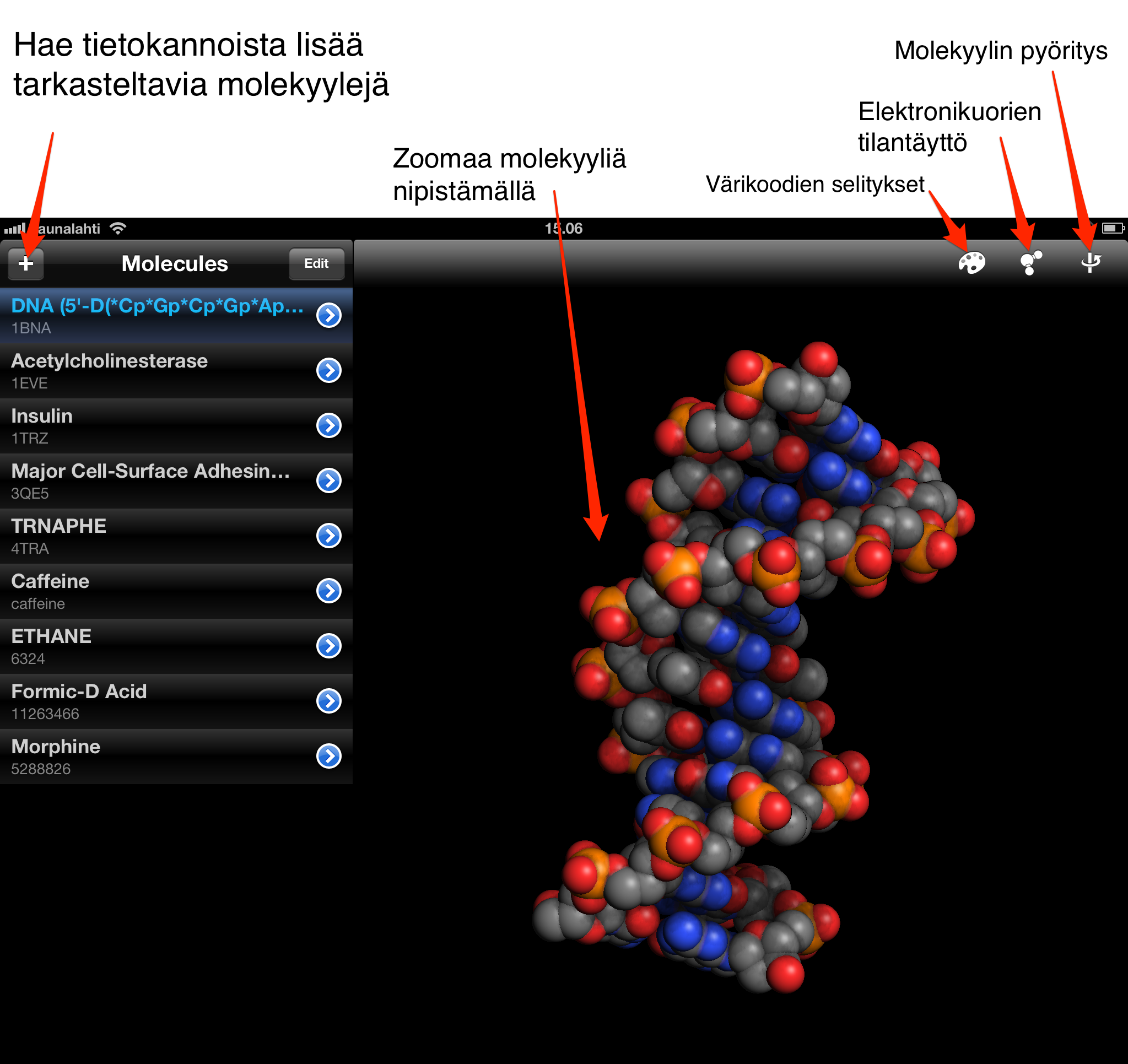 Molekyylin tarkastelu:Pyörittely: liikuttele sormea molekyylin päälläZoomaus: nipistä / loitonna kahdella sormella molekyylin päälläSiirrä: liikuta kahta sormea molekyylin päälläHae molekyylejä PubChem-tietokannasta englanninkielisillä nimilläMUISTATHAN KIRJAUTUA ULOS YHTEISKÄYTÖSSÄ OLEVIEN IPADIEN SOVELLUKSISTA KÄYTTÖSI JÄLKEEN